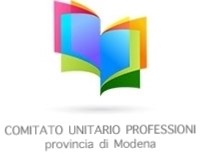 				Spett.le						Comune di Modena								Assessora Anna Maria Vandelli			e			                     Ufficio di PianoIl /La sottoscritto/a(Nome e cognome)con domicilio in (Comune)appartenente all’Ordine/Collegio (Denominazione)Pone la seguente domanda/Espone la seguente osservazioneArgomentoDomanda/OsservazioneCon osservanza.(Luogo e data)							(Firma)Inviare all’indirizzo mail: cupmodena2000@gmail.com 